График текущего ремонта магистральных тепловых сетейОбщества с ограниченной ответственностью «Шадринские тепловые сети»в городе Шадринске на 2021 год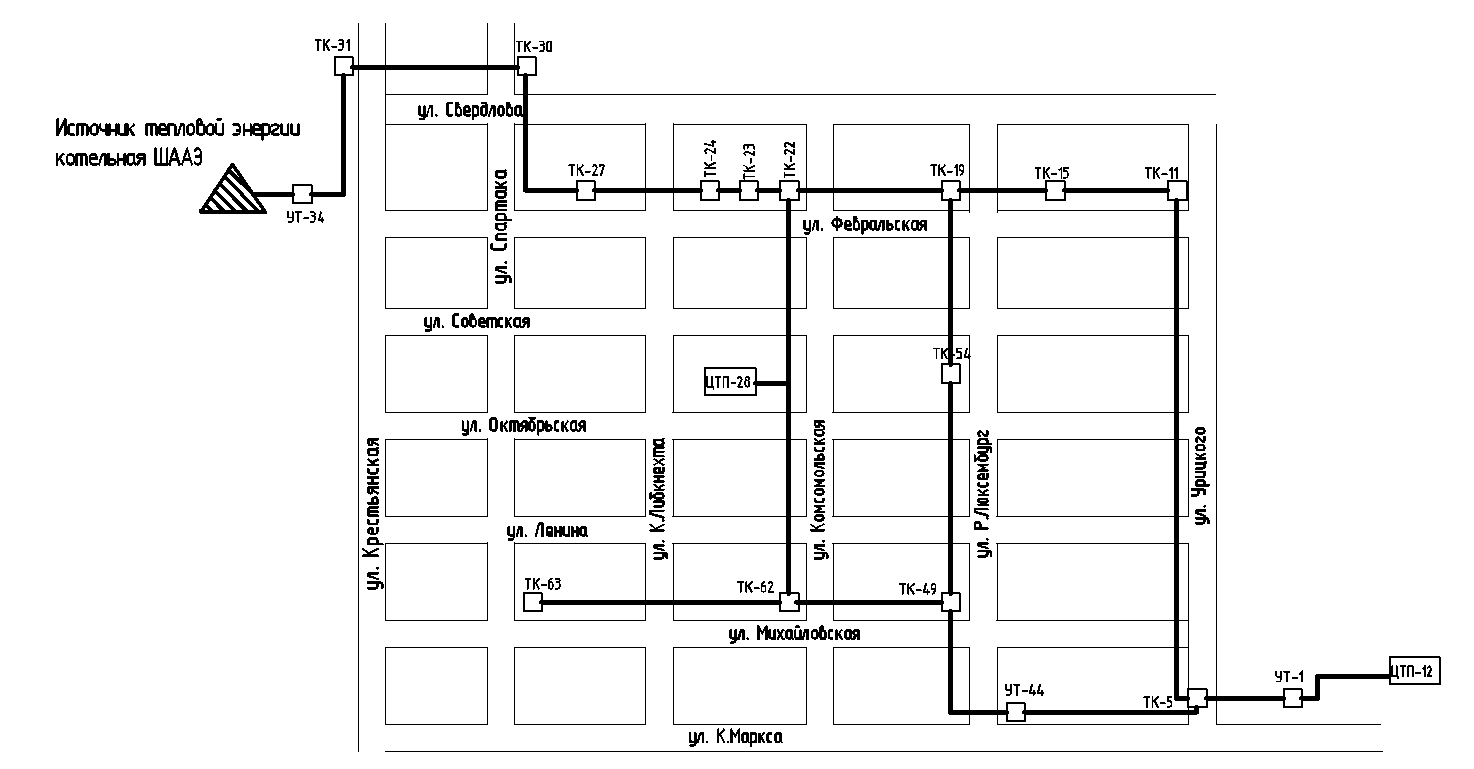 Примечание:Участки магистральных сетей по ул. К.Маркса от УТ-1 до ТК-5, по ул. Урицкого от  ТК-5 до ТК-11, по ул. К.Маркса от ТК-5 до ТК-47, по ул.Р.Люксембург от ТК-47 до ТК-19 в летний межотопительный период отключены, горячее водоснабжение от них не осуществляется.Условные обозначения:ПС – подающий трубопровод; ОС – обратный трубопровод; ТК – тепловая камера; УТ – тепловой узел.Заместитель генерального директора по ремонту										А.А. МартыновИсп. А.А.Мартынов	3-49-69Согласовано:Временно исполняющий полномочияГлавы города ШадринскаСогласовано:Технический директорАО «Шадринский автоагрегатный завод»Утверждаю:Генеральный директорООО «ШТС»_________________А.К. Мокан_________________В.М. Евстратов_________________Е.М. Филимонов«              »                          2021г.«             »                                 2021г.«              »                                   2021г.№ п/пУчасток, вид ремонтаАпрельМайИюньИюльАвгуст1Отключение магистрали ПС и ОС: по ул.Февральская от УТ-34 до ТК-15 для проведения гидравлических испытаний        11_______111.2Проведение гидравлических испытаний          12______101.3Проведение текущего ремонта оборудования тепловых сетей и устранение дефектов после гидравлических испытаний          12______10